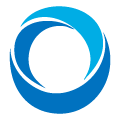 THE IKKATSU PROJECT: South Kuiu, 2019MARINE DEBRIS TALLY SHEET GENERAL SURVEY INFORMATIONSHORELINE LOCATION INFORMATIONOTHER INFORMATIONTHE IKKATSU PROJECT: South Kuiu, 2019MARINE DEBRIS TALLY SHEET GENERAL SURVEY INFORMATIONSHORELINE LOCATION INFORMATIONOTHER INFORMATIONTHE IKKATSU PROJECT: South Kuiu, 2019MARINE DEBRIS TALLY SHEET GENERAL SURVEY INFORMATIONSHORELINE LOCATION INFORMATIONOTHER INFORMATIONTHE IKKATSU PROJECT: South Kuiu, 2019MARINE DEBRIS TALLY SHEET GENERAL SURVEY INFORMATIONSHORELINE LOCATION INFORMATIONOTHER INFORMATIONTHE IKKATSU PROJECT: South Kuiu, 2019MARINE DEBRIS TALLY SHEET GENERAL SURVEY INFORMATIONSHORELINE LOCATION INFORMATIONOTHER INFORMATIONTHE IKKATSU PROJECT: South Kuiu, 2019MARINE DEBRIS TALLY SHEET GENERAL SURVEY INFORMATIONSHORELINE LOCATION INFORMATIONOTHER INFORMATIONTHE IKKATSU PROJECT: South Kuiu, 2019MARINE DEBRIS TALLY SHEET GENERAL SURVEY INFORMATIONSHORELINE LOCATION INFORMATIONOTHER INFORMATIONTHE IKKATSU PROJECT: South Kuiu, 2019MARINE DEBRIS TALLY SHEET GENERAL SURVEY INFORMATIONSHORELINE LOCATION INFORMATIONOTHER INFORMATIONTHE IKKATSU PROJECT: South Kuiu, 2019MARINE DEBRIS TALLY SHEET GENERAL SURVEY INFORMATIONSHORELINE LOCATION INFORMATIONOTHER INFORMATIONTHE IKKATSU PROJECT: South Kuiu, 2019MARINE DEBRIS TALLY SHEET GENERAL SURVEY INFORMATIONSHORELINE LOCATION INFORMATIONOTHER INFORMATIONTHE IKKATSU PROJECT: South Kuiu, 2019MARINE DEBRIS TALLY SHEET GENERAL SURVEY INFORMATIONSHORELINE LOCATION INFORMATIONOTHER INFORMATIONTHE IKKATSU PROJECT: South Kuiu, 2019MARINE DEBRIS TALLY SHEET GENERAL SURVEY INFORMATIONSHORELINE LOCATION INFORMATIONOTHER INFORMATIONTHE IKKATSU PROJECT: South Kuiu, 2019MARINE DEBRIS TALLY SHEET GENERAL SURVEY INFORMATIONSHORELINE LOCATION INFORMATIONOTHER INFORMATIONTHE IKKATSU PROJECT: South Kuiu, 2019MARINE DEBRIS TALLY SHEET GENERAL SURVEY INFORMATIONSHORELINE LOCATION INFORMATIONOTHER INFORMATIONTHE IKKATSU PROJECT: South Kuiu, 2019MARINE DEBRIS TALLY SHEET GENERAL SURVEY INFORMATIONSHORELINE LOCATION INFORMATIONOTHER INFORMATIONTHE IKKATSU PROJECT: South Kuiu, 2019MARINE DEBRIS TALLY SHEET GENERAL SURVEY INFORMATIONSHORELINE LOCATION INFORMATIONOTHER INFORMATIONTHE IKKATSU PROJECT: South Kuiu, 2019MARINE DEBRIS TALLY SHEET GENERAL SURVEY INFORMATIONSHORELINE LOCATION INFORMATIONOTHER INFORMATIONSurveyor/Data Collector Name:Ken CampbellLucas DrawdyPhone Number:Email:ken@ikkatsuproject.orgDate (mm/dd/yyyy):7/12/2019Start Time:1000End Time:1025Shoreline/Beach Name:Landing, Cape DecisionCounty and State:AlaskaGPS Coordinates (Start):N 56° 0.6121GPS Coordinates (End):W 134° 7.7532Width of Shoreline (meters)16MDate of last survey of this area:7/16/2018Storm activity within last week:NACurrent Weather:Calm, SunnyNumber of Participants:2Photos taken:YesPLASTICSGLASSPlastic fragments(hard)12Beverage bottlesPlastic fragments(foamed)JarsPlastic fragments(film)Glass fragmentsFood wrappersRUBBERBeverage bottles2Flip flops/slippersOther jugs orcontainers2GlovesBottle or containercapsTiresCigar tipsRubber FragmentsCigarettes/FiltersPROCESSED LUMBERDisposable cigarettelightersPaper and cardboard6-Pack RingsPaper bagsBagsLumber and building material1Plastic rope/small net piecesCLOTH/FABRICBuoys and floatsClothing and shoesFishing lures and line1Gloves (non-rubber)Cups (including foamed)Towels/ragsPlastic utensilsRope/net pieces (non-nylon)StrawsFabric piecesBalloonsOTHER NOTABLE ITEMS, HAZARDOUS AND LARGE DEBRISPersonal careproductsPlastic toysMETALAluminum/tin cansAerosol CansMetal FragmentsSurveyor/Data Collector Name:Ken CampbellLucas DrawdyPhone Number:Email:ken@ikkatsuproject.orgDate (mm/dd/yyyy):7/12/2019Start Time:1030End Time:1050Shoreline/Beach Name:Landing, Cape DecisionCounty and State:AlaskaGPS Coordinates (Start):N 56° 0.6413GPS Coordinates (End):W 134° 7.7065Width of Shoreline (meters)14MDate of last survey of this area:Date of last survey of this area:7/16/20187/16/20187/16/20187/16/2018Storm activity within last week:Storm activity within last week:NANANANACurrent Weather:Current Weather:Calm, SunnyCalm, SunnyCalm, SunnyCalm, SunnyNumber of Participants:Number of Participants:2222Photos taken:Photos taken:YesYesYesYesPLASTICSGLASSPlastic fragments(hard)66Beverage bottlesPlastic fragments(foamed)22JarsPlastic fragments(film)Glass fragmentsFood wrappersRUBBERBeverage bottlesFlip flops/slippersOther jugs orcontainersGlovesBottle or containercapsTiresCigar tipsRubber FragmentsCigarettes/FiltersPROCESSED LUMBERDisposable cigarettelightersPaper and cardboard6-Pack RingsPaper bagsBagsLumber and building material33Plastic rope/small net piecesCLOTH/FABRICBuoys and floatsClothing and shoesFishing lures and lineGloves (non-rubber)Cups (including foamed)Towels/ragsPlastic utensilsRope/net pieces (non-nylon)StrawsFabric piecesBalloonsOTHER NOTABLE ITEMS, HAZARDOUS AND LARGE DEBRISPersonal careproductsTampon ApplicatorPlastic toysMETALAluminum/tin cansAerosol CansMetal FragmentsSurveyor/Data Collector Name:Ken CampbellLucas DrawdyPhone Number:Email:ken@ikkatsuproject.orgDate (mm/dd/yyyy):7/12/2019Start Time:1100End Time:1125Shoreline/Beach Name:Landing, Cape DecisionCounty and State:AlaskaGPS Coordinates (Start):N 56° 0.6339GPS Coordinates (End):W 134° 7.7281Width of Shoreline (meters)14MDate of last survey of this area:7/16/2018Storm activity within last week:NACurrent Weather:Calm, SunnyNumber of Participants:2Photos taken:YesPLASTICSGLASSPlastic fragments(hard)4Beverage bottlesPlastic fragments(foamed)7JarsPlastic fragments(film)Glass fragmentsFood wrappersRUBBERBeverage bottles1Flip flops/slippersOther jugs orcontainersGlovesBottle or containercapsTiresCigar tipsRubber FragmentsCigarettes/FiltersPROCESSED LUMBERDisposable cigarettelightersPaper and cardboard6-Pack RingsPaper bagsBagsLumber and building material1Plastic rope/small net piecesCLOTH/FABRICBuoys and floats1Clothing and shoesFishing lures and lineGloves (non-rubber)Cups (including foamed)Towels/ragsPlastic utensilsRope/net pieces (non-nylon)StrawsFabric piecesBalloonsOTHER NOTABLE ITEMS, HAZARDOUS AND LARGE DEBRISPersonal careproductsPlastic toysMETALAluminum/tin cansAerosol CansMetal FragmentsSurveyor/Data Collector Name:Ken CampbellLucas DrawdyPhone Number:Email:ken@ikkatsuproject.orgDate (mm/dd/yyyy):7/12/2019Start Time:1130End Time:1155Shoreline/Beach Name:Landing, Cape DecisionCounty and State:AlaskaGPS Coordinates (Start):N 56° 0.6172GPS Coordinates (End):W 134° 7.7550Width of Shoreline (meters)13MDate of last survey of this area:7/16/2018Storm activity within last week:NACurrent Weather:Calm, SunnyNumber of Participants:2Photos taken:YesPLASTICSGLASSPlastic fragments(hard)5Beverage bottlesPlastic fragments(foamed)2JarsPlastic fragments(film)Glass fragmentsFood wrappersRUBBERBeverage bottlesFlip flops/slippersOther jugs orcontainers1GlovesBottle or containercaps1TiresCigar tipsRubber FragmentsCigarettes/FiltersPROCESSED LUMBERDisposable cigarettelightersPaper and cardboard6-Pack RingsPaper bagsBagsLumber and building material4Plastic rope/small net piecesCLOTH/FABRICBuoys and floats1Clothing and shoesFishing lures and lineGloves (non-rubber)Cups (including foamed)Towels/ragsPlastic utensilsRope/net pieces (non-nylon)StrawsFabric piecesBalloonsOTHER NOTABLE ITEMS, HAZARDOUS AND LARGE DEBRISPersonal careproductsPlastic toys1METALAluminum/tin cansAerosol CansMetal FragmentsSurveyor/Data Collector Name:Beau Gaughran, Lucas DrawdyPhone Number:Email:Date (mm/dd/yyyy):7/21Start Time:1320End Time:1350Shoreline/Beach Name:Howard Cove S.County and State:GPS Coordinates (Start):N 56° 2.7096GPS Coordinates (End):W 134° 9.3513Width of Shoreline (meters)31Date of last survey of this area:Storm activity within last week:YesCurrent Weather:Sunny, Lt. windNumber of Participants:5Photos taken:NoPLASTICSGLASSPlastic fragments(hard)5Beverage bottlesPlastic fragments(foamed)JarsPlastic fragments(film)Glass fragmentsFood wrappersRUBBERBeverage bottles2Flip flops/slippersOther jugs orcontainersGlovesBottle or containercaps1TiresCigar tipsRubber FragmentsCigarettes/FiltersPROCESSED LUMBERDisposable cigarettelightersPaper and cardboard6-Pack RingsPaper bagsBagsLumber and building materialPlastic rope/small net pieces2CLOTH/FABRICBuoys and floatsClothing and shoesFishing lures and lineGloves (non-rubber)Cups (including foamed)Towels/ragsPlastic utensilsRope/net pieces (non-nylon)StrawsFabric piecesBalloonsOTHER NOTABLE ITEMS, HAZARDOUS AND LARGE DEBRISPersonal careproductsPlastic toysMETALAluminum/tin cansAerosol CansMetal FragmentsSurveyor/Data Collector Name:Beau Gaughran, Lucas DrawdyPhone Number:Email:Date (mm/dd/yyyy):7/21Start Time:1350End Time:1405Shoreline/Beach Name:Howard Cove S.County and State:GPS Coordinates (Start):N 56° 2.7351GPS Coordinates (End):W 134° 9.3216Width of Shoreline (meters)30Date of last survey of this area:Storm activity within last week:YesCurrent Weather:Sunny, Lt. windNumber of Participants:5Photos taken:NoPLASTICSGLASSPlastic fragments(hard)4Beverage bottlesPlastic fragments(foamed)2JarsPlastic fragments(film)Glass fragmentsFood wrappersRUBBERBeverage bottles4Flip flops/slippersOther jugs orcontainersGlovesBottle or containercaps2TiresCigar tipsRubber FragmentsCigarettes/FiltersPROCESSED LUMBERDisposable cigarettelightersPaper and cardboard6-Pack RingsPaper bagsBagsLumber and building material1Plastic rope/small net pieces1CLOTH/FABRICBuoys and floats2Clothing and shoesFishing lures and lineGloves (non-rubber)Cups (including foamed)Towels/ragsPlastic utensilsRope/net pieces (non-nylon)StrawsFabric piecesBalloonsOTHER NOTABLE ITEMS, HAZARDOUS AND LARGE DEBRISPersonal careproductsPlastic toysMETALAluminum/tin cansAerosol CansMetal FragmentsSurveyor/Data Collector Name:Beau Gaughran, Lucas DrawdyPhone Number:Email:Date (mm/dd/yyyy):7/21Start Time:1410End Time:1430Shoreline/Beach Name:Howard Cove S.County and State:GPS Coordinates (Start):N 56° 2.7361GPS Coordinates (End):W 134° 9.3138Width of Shoreline (meters)30Date of last survey of this area:Storm activity within last week:YesCurrent Weather:Sunny, Lt. windNumber of Participants:5Photos taken:NoPLASTICSGLASSPlastic fragments(hard)8Beverage bottlesPlastic fragments(foamed)JarsPlastic fragments(film)Glass fragmentsFood wrappersRUBBERBeverage bottlesFlip flops/slippers1Other jugs orcontainers2GlovesBottle or containercapsTiresCigar tipsRubber FragmentsCigarettes/FiltersPROCESSED LUMBERDisposable cigarettelightersPaper and cardboard6-Pack RingsPaper bagsBagsLumber and building materialPlastic rope/small net pieces3CLOTH/FABRICBuoys and floatsClothing and shoesFishing lures and lineGloves (non-rubber)Cups (including foamed)Towels/ragsPlastic utensilsRope/net pieces (non-nylon)StrawsFabric piecesBalloonsOTHER NOTABLE ITEMS, HAZARDOUS AND LARGE DEBRISPersonal careproductsPlastic toysMETALAluminum/tin cansAerosol CansMetal FragmentsSurveyor/Data Collector Name:Beau Gaughran, Lucas DrawdyPhone Number:Email:Date (mm/dd/yyyy):7/21Start Time:1440End Time:1500Shoreline/Beach Name:Howard Cove S.County and State:GPS Coordinates (Start):N 56° 2.7361GPS Coordinates (End):W 134° 9.3138Width of Shoreline (meters)26Date of last survey of this area:Storm activity within last week:YesCurrent Weather:Sunny, Lt. windNumber of Participants:5Photos taken:NoPLASTICSGLASSPlastic fragments(hard)8Beverage bottlesPlastic fragments(foamed)3JarsPlastic fragments(film)Glass fragmentsFood wrappersRUBBERBeverage bottles1Flip flops/slippersOther jugs orcontainersGlovesBottle or containercapsTiresCigar tipsRubber FragmentsCigarettes/FiltersPROCESSED LUMBERDisposable cigarettelightersPaper and cardboard6-Pack RingsPaper bagsBagsLumber and building material1Plastic rope/small net piecesCLOTH/FABRICBuoys and floatsClothing and shoesFishing lures and lineGloves (non-rubber)Cups (including foamed)Towels/ragsPlastic utensilsRope/net pieces (non-nylon)StrawsFabric piecesBalloonsOTHER NOTABLE ITEMS, HAZARDOUS AND LARGE DEBRISPersonal careproductsPlastic toysMETALAluminum/tin cansAerosol CansMetal FragmentsSurveyor/Data Collector Name:Beau Gaughran, Lucas DrawdyPhone Number:Email:Date (mm/dd/yyyy):7/21Start Time:1540End Time:1600Shoreline/Beach Name:Howard Cove N.County and State:GPS Coordinates (Start):N 56° 2.8098GPS Coordinates (End):W 134° 9.2777Width of Shoreline (meters)25Date of last survey of this area:Storm activity within last week:YesCurrent Weather:Sunny, Lt. windNumber of Participants:5Photos taken:NoPLASTICSGLASSPlastic fragments(hard)31Beverage bottlesPlastic fragments(foamed)33JarsPlastic fragments(film)Glass fragmentsFood wrappersRUBBERBeverage bottles4Flip flops/slippersOther jugs orcontainers1GlovesBottle or containercaps3TiresCigar tipsRubber Fragments1Cigarettes/FiltersPROCESSED LUMBERDisposable cigarettelightersPaper and cardboard6-Pack RingsPaper bagsBagsLumber and building materialPlastic rope/small net pieces3CLOTH/FABRICBuoys and floatsClothing and shoesFishing lures and lineGloves (non-rubber)Cups (including foamed)Towels/ragsPlastic utensilsRope/net pieces (non-nylon)StrawsFabric piecesBalloonsOTHER NOTABLE ITEMS, HAZARDOUS AND LARGE DEBRISPersonal careproductsPlastic toysMETALAluminum/tin cansAerosol CansMetal FragmentsSurveyor/Data Collector Name:Beau Gaughran, Lucas DrawdyPhone Number:Email:Date (mm/dd/yyyy):7/21Start Time:1605End Time:1630Shoreline/Beach Name:Howard Cove N.County and State:GPS Coordinates (Start):N 56° 2.8079GPS Coordinates (End):W 134° 9.2835Width of Shoreline (meters)27Date of last survey of this area:Storm activity within last week:YesCurrent Weather:Sunny, Lt. windNumber of Participants:5Photos taken:NoPLASTICSGLASSPlastic fragments(hard)5Beverage bottlesPlastic fragments(foamed)4JarsPlastic fragments(film)Glass fragmentsFood wrappersRUBBERBeverage bottles2Flip flops/slippersOther jugs orcontainersGlovesBottle or containercaps1TiresCigar tipsRubber FragmentsCigarettes/FiltersPROCESSED LUMBERDisposable cigarettelightersPaper and cardboard6-Pack RingsPaper bagsBagsLumber and building material2Plastic rope/small net pieces5CLOTH/FABRICBuoys and floats1Clothing and shoesFishing lures and lineGloves (non-rubber)Cups (including foamed)Towels/ragsPlastic utensilsRope/net pieces (non-nylon)4StrawsFabric piecesBalloonsOTHER NOTABLE ITEMS, HAZARDOUS AND LARGE DEBRISPersonal careproductsPlastic toysMETALAluminum/tin cansAerosol CansMetal FragmentsSurveyor/Data Collector Name:Beau Gaughran, Lucas DrawdyPhone Number:Email:Date (mm/dd/yyyy):7/21Start Time:1635End Time:1700Shoreline/Beach Name:Howard Cove N.County and State:GPS Coordinates (Start):N 56° 2.7988GPS Coordinates (End):W 134° 9.2873Width of Shoreline (meters)27Date of last survey of this area:Storm activity within last week:YesCurrent Weather:Sunny, Lt. windNumber of Participants:5Photos taken:NoPLASTICSGLASSPlastic fragments(hard)10Beverage bottlesPlastic fragments(foamed)1JarsPlastic fragments(film)Glass fragmentsFood wrappersRUBBERBeverage bottlesFlip flops/slippersOther jugs orcontainersGlovesBottle or containercapsTiresCigar tips1Rubber FragmentsCigarettes/FiltersPROCESSED LUMBERDisposable cigarettelightersPaper and cardboard6-Pack RingsPaper bagsBagsLumber and building material1Plastic rope/small net piecesCLOTH/FABRICBuoys and floats1Clothing and shoesFishing lures and lineGloves (non-rubber)Cups (including foamed)Towels/ragsPlastic utensilsRope/net pieces (non-nylon)1StrawsFabric piecesBalloonsOTHER NOTABLE ITEMS, HAZARDOUS AND LARGE DEBRISPersonal careproductsHard HatPlastic toysMETALAluminum/tin cansAerosol CansMetal FragmentsSurveyor/Data Collector Name:Beau Gaughran, Lucas DrawdyPhone Number:Email:Date (mm/dd/yyyy):7/21Start Time:1700End Time:1715Shoreline/Beach Name:Howard Cove N.County and State:GPS Coordinates (Start):N 56° 2.7883GPS Coordinates (End):W 134° 9.2926Width of Shoreline (meters)29Date of last survey of this area:Storm activity within last week:YesCurrent Weather:Sunny, Lt. windNumber of Participants:5Photos taken:NoPLASTICSGLASSPlastic fragments(hard)15Beverage bottlesPlastic fragments(foamed)2JarsPlastic fragments(film)Glass fragmentsFood wrappersRUBBERBeverage bottles1Flip flops/slippersOther jugs orcontainersGlovesBottle or containercaps1Tires1Cigar tips1Rubber FragmentsCigarettes/FiltersPROCESSED LUMBERDisposable cigarettelightersPaper and cardboard6-Pack RingsPaper bagsBagsLumber and building materialPlastic rope/small net pieces1CLOTH/FABRICBuoys and floatsClothing and shoesFishing lures and lineGloves (non-rubber)Cups (including foamed)Towels/ragsPlastic utensilsRope/net pieces (non-nylon)1StrawsFabric piecesBalloonsOTHER NOTABLE ITEMS, HAZARDOUS AND LARGE DEBRISPersonal careproductsPlastic toysMETALAluminum/tin cansAerosol CansMetal FragmentsSurveyor/Data Collector Name:JoAnn, Brooke, StenaPhone Number:Email:Date (mm/dd/yyyy):7/22Start Time:1100End Time:1115Shoreline/Beach Name:Comma Cove N. (Farthest Beach)County and State:GPS Coordinates (Start):56.008706 N    134.135742 WGPS Coordinates (End):56.008959 N    134.136024 WWidth of Shoreline (meters)55Date of last survey of this area:Storm activity within last week:YesCurrent Weather:Sunny, Lt. windNumber of Participants:3Photos taken:YesPLASTICSGLASSPlastic fragments(hard)4Beverage bottlesPlastic fragments(foamed)354JarsPlastic fragments(film)Glass fragmentsFood wrappersRUBBERBeverage bottles5Flip flops/slippers1Other jugs orcontainers1GlovesBottle or containercapsTiresCigar tipsRubber FragmentsCigarettes/FiltersPROCESSED LUMBERDisposable cigarettelightersPaper and cardboard6-Pack RingsPaper bagsBagsLumber and building materialPlastic rope/small net pieces1CLOTH/FABRICBuoys and floats2Clothing and shoesFishing lures and lineGloves (non-rubber)Cups (including foamed)Towels/ragsPlastic utensilsRope/net pieces (non-nylon)StrawsFabric piecesBalloonsOTHER NOTABLE ITEMS, HAZARDOUS AND LARGE DEBRISPersonal careproductsPlastic toysMETALAluminum/tin cansAerosol CansMetal FragmentsPLASTICSGLASSPlastic fragments(hard)19Beverage bottlesPlastic fragments(foamed)1JarsPlastic fragments(film)Glass fragmentsFood wrappersRUBBERBeverage bottles2Flip flops/slippersOther jugs orcontainersGlovesBottle or containercapsTiresCigar tipsRubber FragmentsCigarettes/FiltersPROCESSED LUMBERDisposable cigarettelightersPaper and cardboard6-Pack RingsPaper bagsBags1Lumber and building material2Plastic rope/small net pieces2CLOTH/FABRICBuoys and floatsClothing and shoesFishing lures and lineGloves (non-rubber)Cups (including foamed)Towels/ragsPlastic utensilsRope/net pieces (non-nylon)StrawsFabric piecesBalloonsOTHER NOTABLE ITEMS, HAZARDOUS AND LARGE DEBRISPersonal careproductsPlastic toysMETALAluminum/tin cansAerosol Cans1Metal FragmentsPLASTICSGLASSPlastic fragments(hard)14Beverage bottlesPlastic fragments(foamed)2JarsPlastic fragments(film)Glass fragmentsFood wrappersRUBBERBeverage bottles2Flip flops/slippersOther jugs orcontainers1GlovesBottle or containercaps2TiresCigar tipsRubber FragmentsCigarettes/Filters1PROCESSED LUMBERDisposable cigarettelightersPaper and cardboard6-Pack RingsPaper bagsBags1Lumber and building materialPlastic rope/small net pieces1CLOTH/FABRICBuoys and floatsClothing and shoesFishing lures and lineGloves (non-rubber)Cups (including foamed)Towels/ragsPlastic utensilsRope/net pieces (non-nylon)Straws1Fabric piecesBalloonsOTHER NOTABLE ITEMS, HAZARDOUS AND LARGE DEBRISPersonal careproductsPlastic toysMETALAluminum/tin cansAerosol CansMetal FragmentsPLASTICSGLASSPlastic fragments(hard)Beverage bottlesPlastic fragments(foamed)4JarsPlastic fragments(film)Glass fragmentsFood wrappersRUBBERBeverage bottles2Flip flops/slippersOther jugs orcontainers1GlovesBottle or containercapsTiresCigar tipsRubber FragmentsCigarettes/FiltersPROCESSED LUMBERDisposable cigarettelightersPaper and cardboard6-Pack RingsPaper bagsBagsLumber and building materialPlastic rope/small net piecesCLOTH/FABRICBuoys and floats3Clothing and shoesFishing lures and lineGloves (non-rubber)Cups (including foamed)Towels/ragsPlastic utensilsRope/net pieces (non-nylon)StrawsFabric piecesBalloonsOTHER NOTABLE ITEMS, HAZARDOUS AND LARGE DEBRISPersonal careproductsCoated WirePlastic toysMETALAluminum/tin cansAerosol CansMetal FragmentsSurveyor/Data Collector Name:Ken, Beau, Evan, JoAnnPhone Number:Email:Date (mm/dd/yyyy):7/24Start Time:1900End Time:1915Shoreline/Beach Name:Marble IsletsCounty and State:GPS Coordinates (Start):N 56° 5.8016GPS Coordinates (End):W 134° 5.6959Width of Shoreline (meters)16Date of last survey of this area:Storm activity within last week:YesCurrent Weather:Rain, windNumber of Participants:5Photos taken:PLASTICSGLASSPlastic fragments(hard)3Beverage bottlesPlastic fragments(foamed)JarsPlastic fragments(film)Glass fragmentsFood wrappersRUBBERBeverage bottlesFlip flops/slippersOther jugs orcontainersGlovesBottle or containercapsTiresCigar tipsRubber FragmentsCigarettes/FiltersPROCESSED LUMBERDisposable cigarettelightersPaper and cardboard6-Pack RingsPaper bagsBagsLumber and building materialPlastic rope/small net piecesCLOTH/FABRICBuoys and floatsClothing and shoesFishing lures and lineGloves (non-rubber)Cups (including foamed)Towels/ragsPlastic utensilsRope/net pieces (non-nylon)1StrawsFabric piecesBalloonsOTHER NOTABLE ITEMS, HAZARDOUS AND LARGE DEBRISPersonal careproductsPlastic toysMETALAluminum/tin cans1Aerosol CansMetal FragmentsSurveyor/Data Collector Name:Ken, Beau, Evan, JoAnnPhone Number:Email:Date (mm/dd/yyyy):7/24Start Time:1920End Time:1935Shoreline/Beach Name:Marble IsletsCounty and State:GPS Coordinates (Start):N 56° 5.8023GPS Coordinates (End):W 134° 5.6996Width of Shoreline (meters)16Date of last survey of this area:Storm activity within last week:YesCurrent Weather:Rain, windNumber of Participants:5Photos taken:PLASTICSGLASSPlastic fragments(hard)2Beverage bottlesPlastic fragments(foamed)JarsPlastic fragments(film)Glass fragmentsFood wrappersRUBBERBeverage bottlesFlip flops/slippersOther jugs orcontainersGlovesBottle or containercapsTiresCigar tipsRubber FragmentsCigarettes/FiltersPROCESSED LUMBERDisposable cigarettelightersPaper and cardboard6-Pack RingsPaper bagsBagsLumber and building materialPlastic rope/small net piecesCLOTH/FABRICBuoys and floatsClothing and shoesFishing lures and lineGloves (non-rubber)Cups (including foamed)Towels/ragsPlastic utensilsRope/net pieces (non-nylon)StrawsFabric piecesBalloonsOTHER NOTABLE ITEMS, HAZARDOUS AND LARGE DEBRISPersonal careproductsPlastic toysMETALAluminum/tin cans1 Fish ToteAerosol CansMetal FragmentsSurveyor/Data Collector Name:Ken, Beau, Evan, JoAnnPhone Number:Email:Date (mm/dd/yyyy):7/24Start Time:1900End Time:1915Shoreline/Beach Name:Marble IsletsCounty and State:GPS Coordinates (Start):N 56° 5.8064GPS Coordinates (End):W 134° 5.7193Width of Shoreline (meters)14Date of last survey of this area:Storm activity within last week:YesCurrent Weather:Rain, windNumber of Participants:5Photos taken:PLASTICSGLASSPlastic fragments(hard)4Beverage bottlesPlastic fragments(foamed)JarsPlastic fragments(film)Glass fragmentsFood wrappersRUBBERBeverage bottlesFlip flops/slippersOther jugs orcontainersGlovesBottle or containercapsTiresCigar tipsRubber FragmentsCigarettes/FiltersPROCESSED LUMBERDisposable cigarettelightersPaper and cardboard6-Pack RingsPaper bagsBagsLumber and building materialPlastic rope/small net piecesCLOTH/FABRICBuoys and floatsClothing and shoesFishing lures and lineGloves (non-rubber)Cups (including foamed)Towels/ragsPlastic utensilsRope/net pieces (non-nylon)StrawsFabric piecesBalloonsOTHER NOTABLE ITEMS, HAZARDOUS AND LARGE DEBRISPersonal careproductsPlastic toysMETALAluminum/tin cansAerosol CansMetal FragmentsSurveyor/Data Collector Name:Ken, Beau, Evan, JoAnnPhone Number:Email:Date (mm/dd/yyyy):7/24Start Time:1900End Time:1915Shoreline/Beach Name:Marble IsletsCounty and State:GPS Coordinates (Start):N 56° 5.7998GPS Coordinates (End):W 134° 5.66.26Width of Shoreline (meters)14Date of last survey of this area:Storm activity within last week:YesCurrent Weather:Rain, windNumber of Participants:5Photos taken:PLASTICSGLASSPlastic fragments(hard)20Beverage bottlesPlastic fragments(foamed)1JarsPlastic fragments(film)Glass fragmentsFood wrappersRUBBERBeverage bottlesFlip flops/slippersOther jugs orcontainersGlovesBottle or containercaps4TiresCigar tipsRubber FragmentsCigarettes/Filters1PROCESSED LUMBERDisposable cigarettelightersPaper and cardboard6-Pack RingsPaper bagsBagsLumber and building materialPlastic rope/small net piecesCLOTH/FABRICBuoys and floatsClothing and shoesFishing lures and lineGloves (non-rubber)Cups (including foamed)Towels/ragsPlastic utensilsRope/net pieces (non-nylon)Straws1Fabric piecesBalloonsOTHER NOTABLE ITEMS, HAZARDOUS AND LARGE DEBRISPersonal careproductsPlastic toys13 Shotgun wadsMETALAluminum/tin cansAerosol CansMetal Fragments